Муниципальное бюджетное дошкольное образовательное учреждение«Центр развития ребенка – детский сад №1 «Аист»Муниципального образования город-курорт Геленджик.Отчет о проделанной работе посвященный  Дню снятию блокады город Ленинград в МБДОУ "ЦРР-д/с №1 "Аист"Тематическое занятие  «Символ   надежды   и жизни : хлеб в блокадном Ленинграде»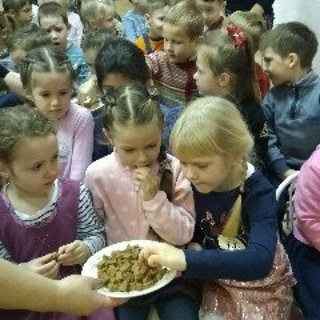 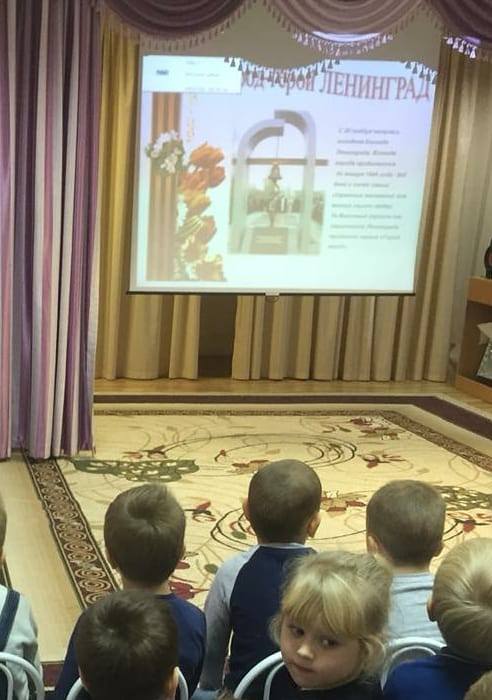 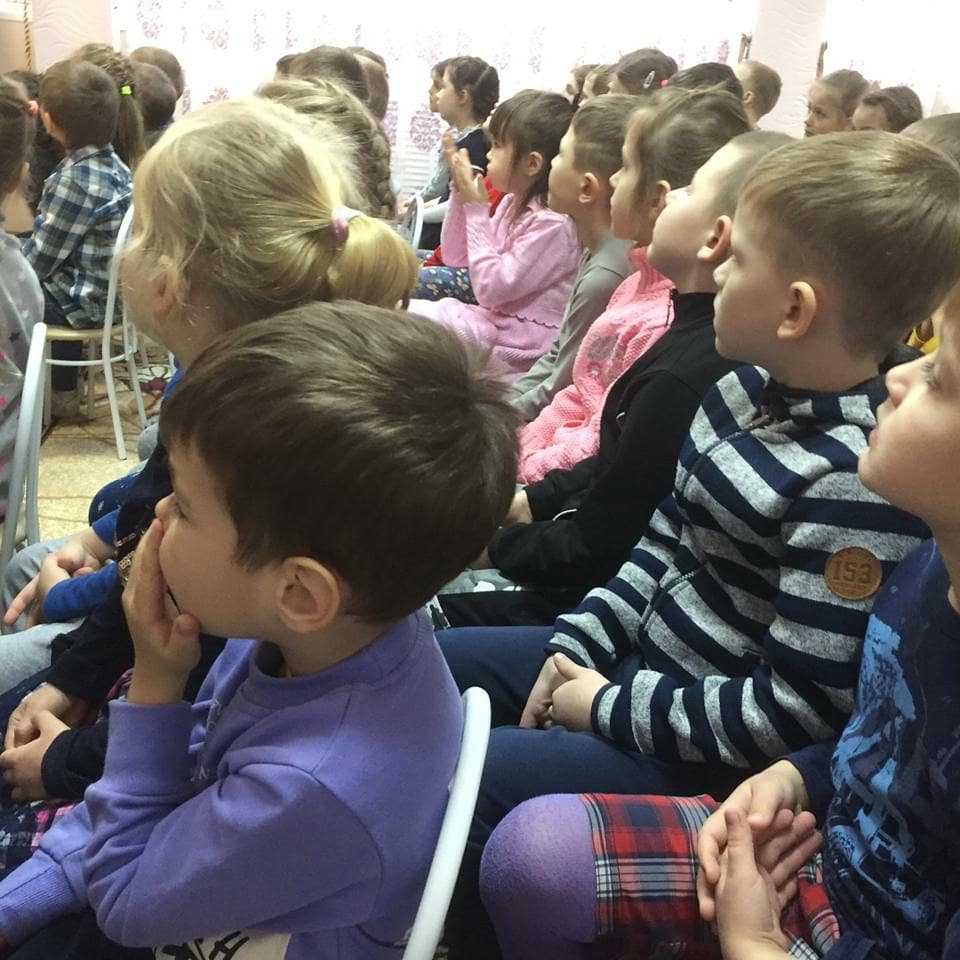 Беседа и рассматривание альбомов и "Блокадный Ленинград"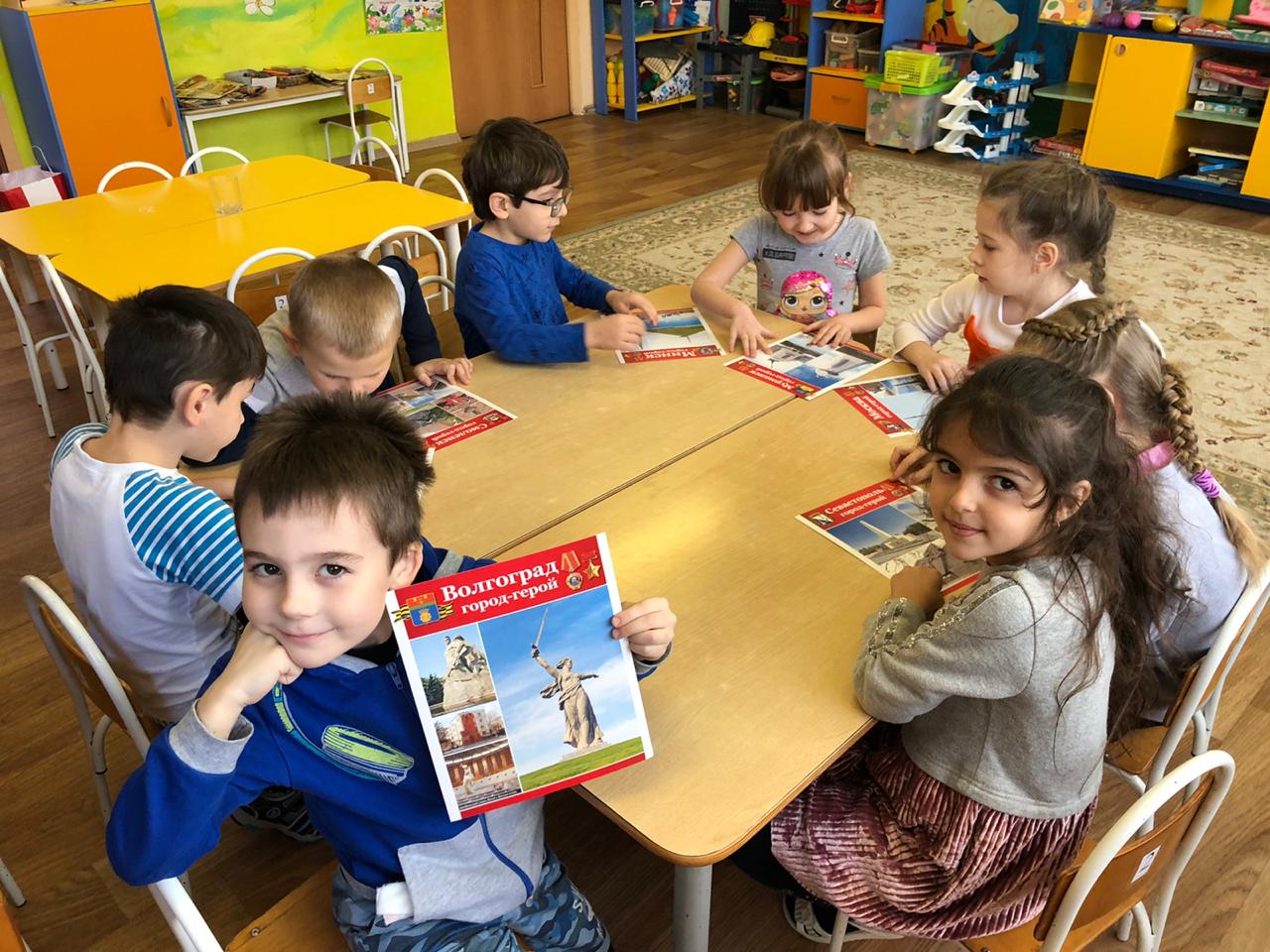 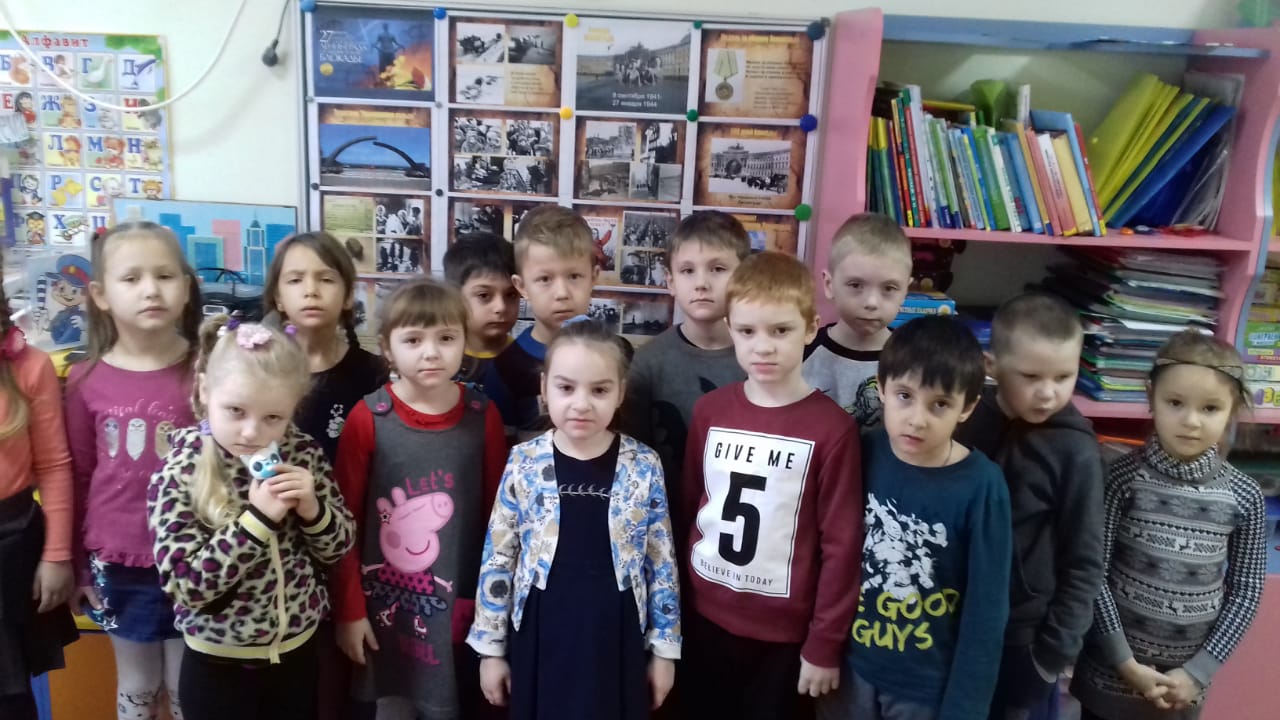 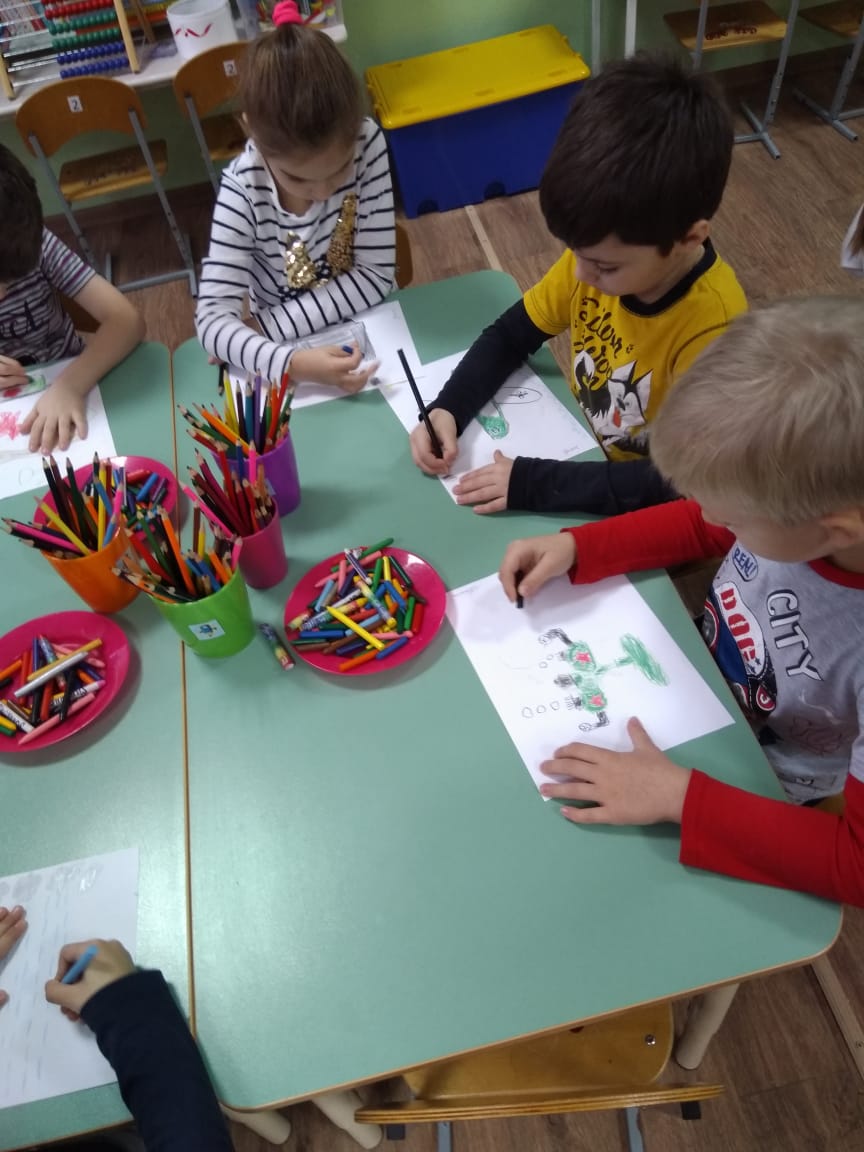 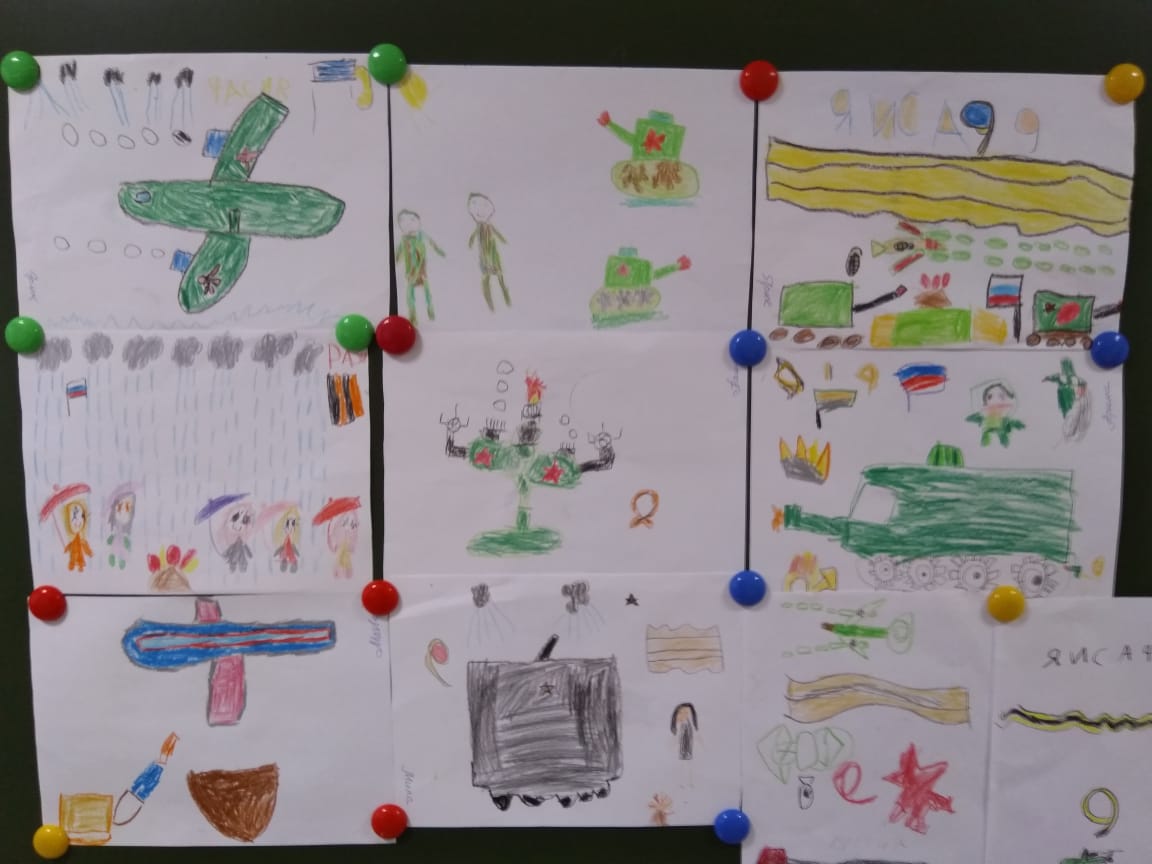 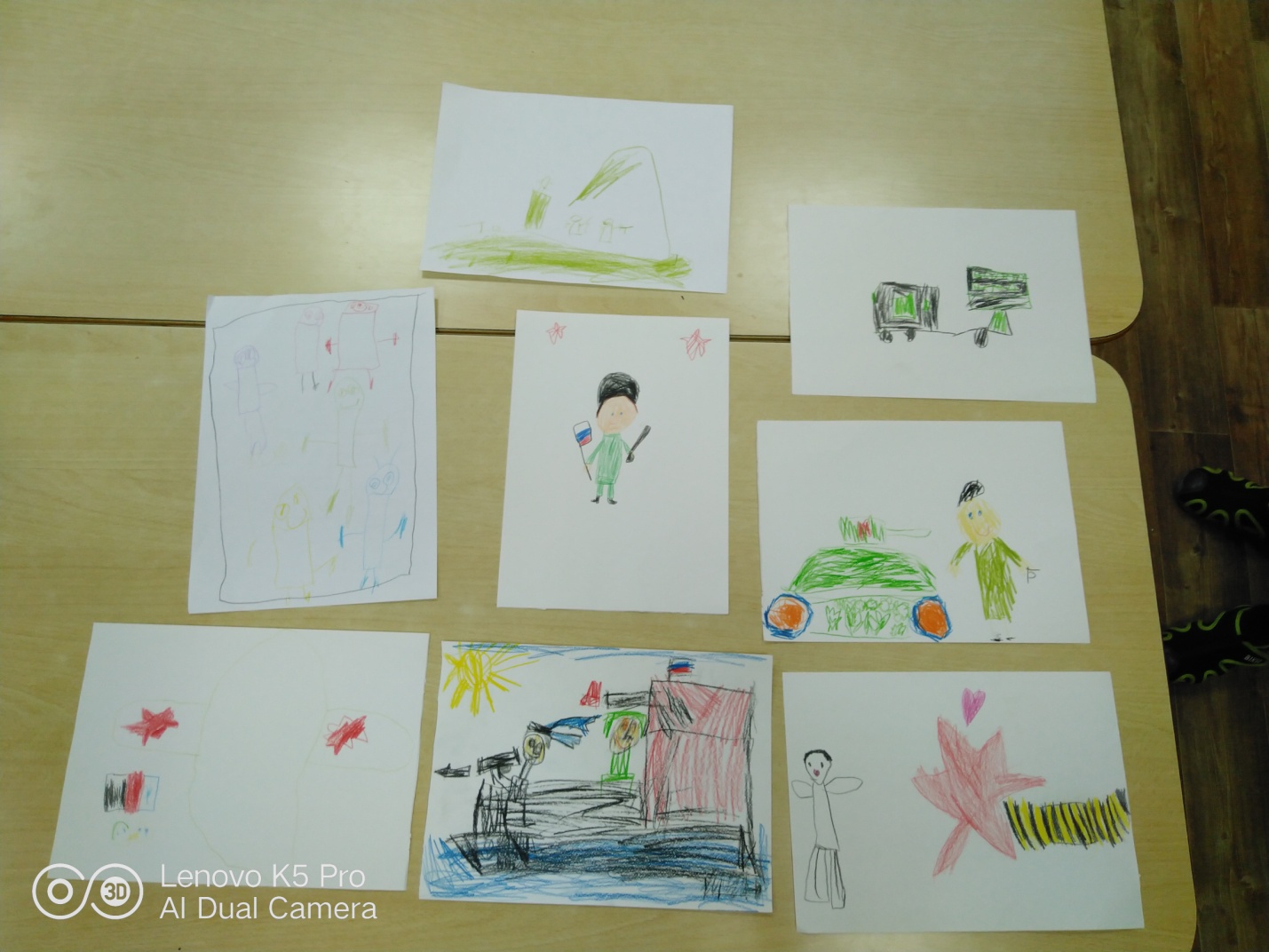 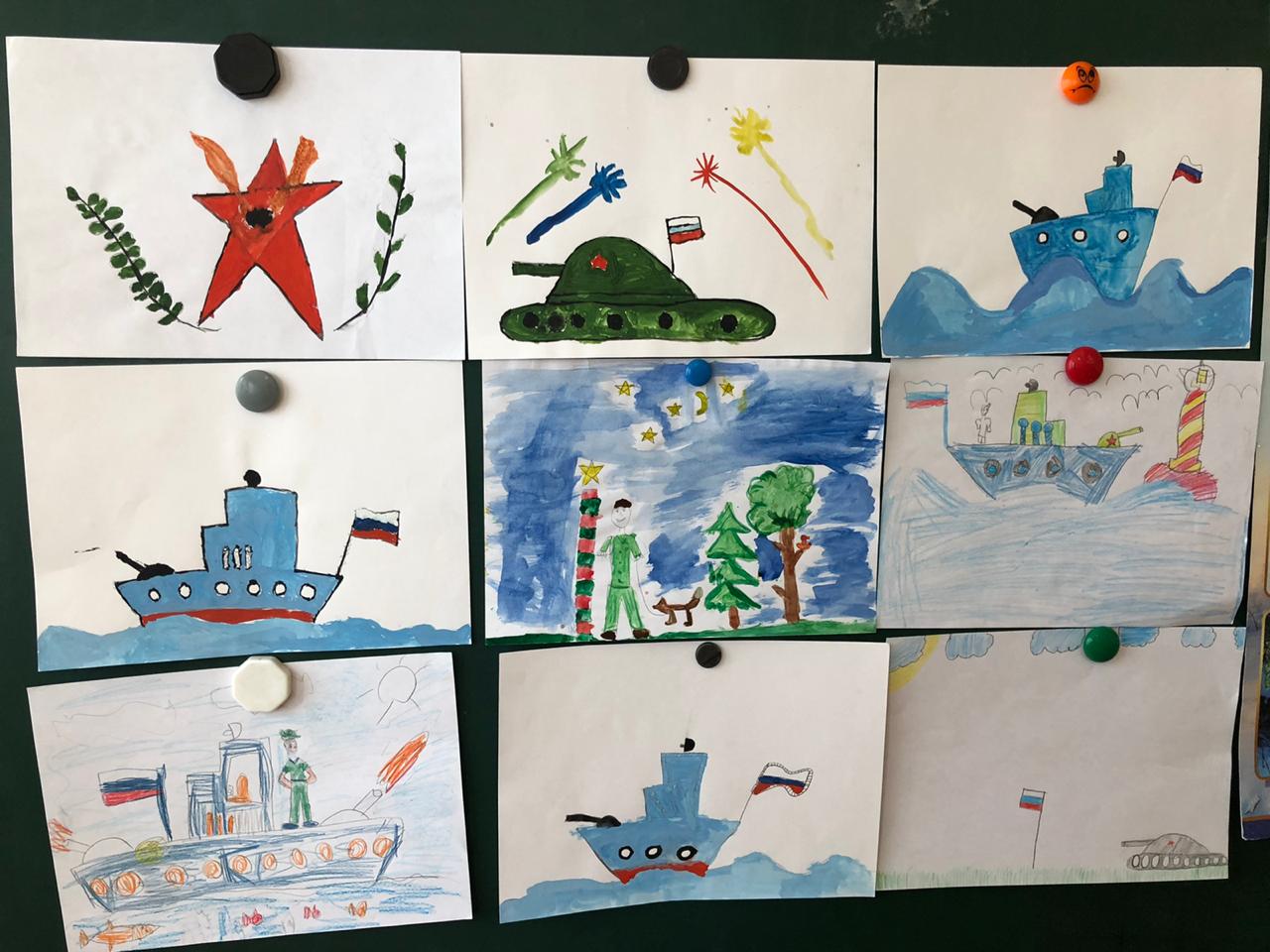 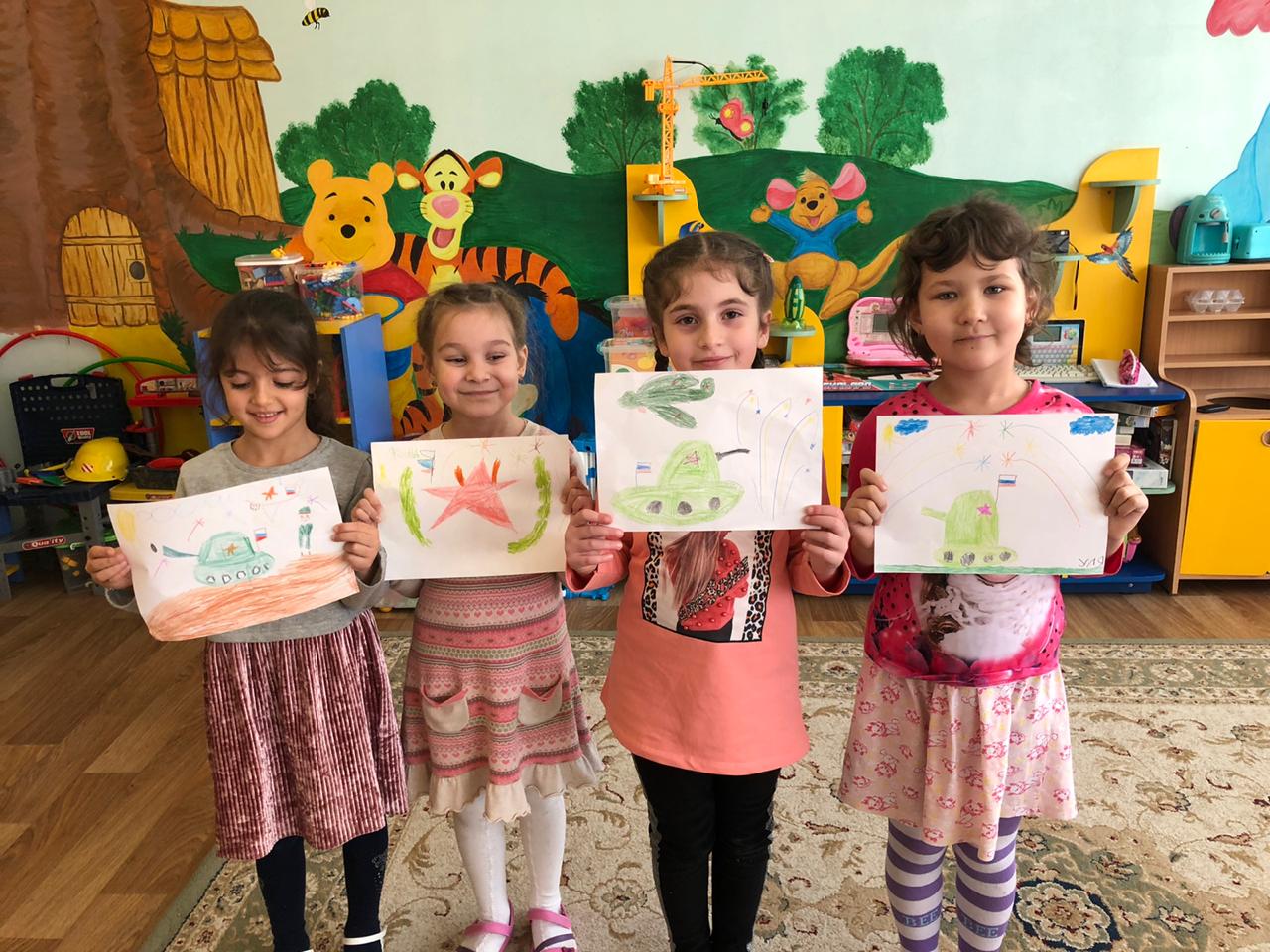 Дата  и время проведения мероприятияНазвание мероприятияМесто проведения мероприятияКраткое  описание мероприятияЧисло участников мероприятияОтветственный за   проведениятелефон23.01.2020Беседа и рассматривание альбомов и "Блокадный Ленинград" Групповые комнаты Рассказ воспитателя о войне,  о блокадном Ленинграде ,рисование  "Война  в городах"Воспитанники старших группВоспитатели Тельпиз В.Д.Паевская М.А.Стаценко А.М24.012020Беседа и рассматривание альбомов и "Блокадный Ленинград" Групповые комнаты Рассказ воспитателя о войне,  о блокадном Ленинграде Воспитанники средних групп75Воспитатели Шаповалова Н.АЖихарева Т.ЮРеброва А.В.27.01.2020Тематическое занятие  «Символ   надежды   и жизни : хлеб в блокадном Ленинграде»Музыкальный зал1.Беседа о ЛенинградеПрезентация «Ленинград до войны, и во  время войны»2 Беседа о        блокаде, показ  ролика «Блокадный  хлеб»3Беседа                 о Тани Савичевой,  презентация  «Дневник Тани Савичевой»,4 Раздача кусочков хлеба детям 154 воспитанникаЖурба М.В. 89883472536